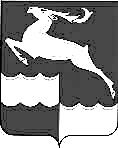 ИРБИНСКИЙ СОВЕТ ДЕПУТАТОВКЕЖЕМСКИЙ РАЙОНКРАСНОЯРСКИЙ КРАЙРЕШЕНИЕ14.11.2019 г                             №     6-453                                                с.ИрбаО заключении соглашения « О передаче части полномочий по осуществлению внутреннего муниципального финансового контроля»Заслушав главу Ирбинского сельсовета А.В.Ярославцеву по вопросу заключения  Соглашения по передаче полномочий  Кежемскому району по осуществлению внутреннего муниципального финансового контроля  , руководствуясь  Федеральным законом от 06.10.2003 № 131 – ФЗ « Об общих принципах организации местного самоуправления в Российской Федерации» руководствуясь Уставом Ирбинского сельсовета Кежемского района Красноярского края, Ирбинский сельский Совет депутатов  РЕШИЛ:1Администрации Ирбинского сельсовета заключить соглашение с администрацией Кежемского района  на период с 01.01.2020-31.12.2020 г. 2.Предусмотреть в бюджете Ирбинского сельсовета на 2020 год межбюджетные трансферты в сумме 18466,44(восемнадцать тысяч  четыреста шестьдесят шесть рублей, 44 копейки) на финансовое обеспечение исполнения переданного полномочия3. Решение вступает силу с момента подписания и подлежит опубликованию в газете « Мурский  вестник».4.Контроль за исполнением настоящего решения возложить планово-бюджетную комиссию Ирбинского сельского Совета  депутатов ( Лесик Н.В.).Председатель Совета депутатов,Глава сельсовета                                                              А.В.Ярославцева